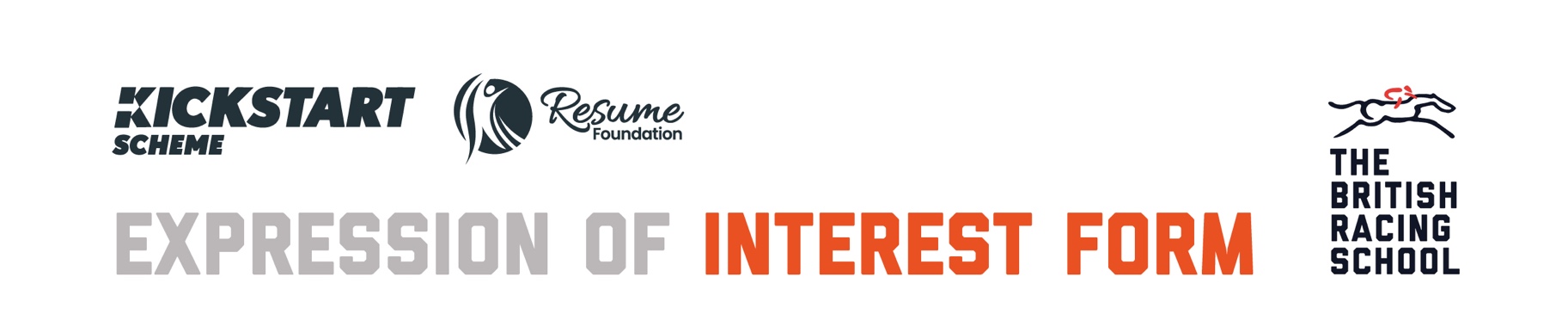 Organisation DetailsProposed Kickstart RolesPlease provide a brief outline of the role(s):Please add supplementary sheets as necessary.Please indicate (tick box) if you wish British Racing School to undertake initial screening of applicants:As a Gateway provider Resume Foundation will provide the following support for Employers:Ensure you are eligible and able to host DWP funded Kickstart Placements and meet requirements of the grant funded programme.Support you with production of job description / job placement details if needed.Arrange for approval by DWP for you to be a Kickstart Employer.Arrange your Kickstart Jobs with DWPSet up Employer Grant Agreement with you and administer payment of grant in monthly instalments via DWP.Please return your completed Expression of Interest form to: pip.kirkby@brs.org.ukOrganisation NameAddressIs the above address your registered address?YesNo – if not please provide itNo – if not please provide itIs the above address your registered address?Company Registration NumberCharity Registration NumberWebsiteDo you have annually audited statutory accounts?YesYesNoDo you have annually audited statutory accounts?Contact NameJob TitleEmailPhone NumberHow many placements do you want to create between September and December 2021?Type of Job Roles (Main Function)Number of rolesEstimated Start DateYard/Horse-facing roleGrounds basedBuildings and MaintenanceCateringAdministrationMarketing and PromotionFinanceCustomer Service / SupportFundraisingOther (please list) Will all placements be based at the same address?YesNo – if not please list where roles will be located Will all placements be based at the same address?Role title:Description: Role title:Description: 